Ярмарка  повышения финансовой грамотности граждан старшего поколения10.11.2022 в Районном доме культуры, в рамках реализации политики «Забота о старшем поколении», КК «Кубань Кредит» ООО была проведена Ярмарка  повышения финансовой грамотности граждан старшего поколения. В ярмарке приняли участие  представители Пенсионного Фонда,  Управления защиты населения,  которые провели информирование присутствующих по вопросам пенсионного законодательства, получения  социальных  выплат. Руководитель Центра занятости населения Темрюкского района Копылова Ирина Анатольевна рассказала об оказываемых услугах для данной категории граждан, начальник отдела трудоустройства Пелипенко Марина Ивановна проконсультировала о возможности временного и постоянного трудоустройства. Специалистами банка была проведена презентация банковских продуктов и даны рекомендации по защитите от мошенников.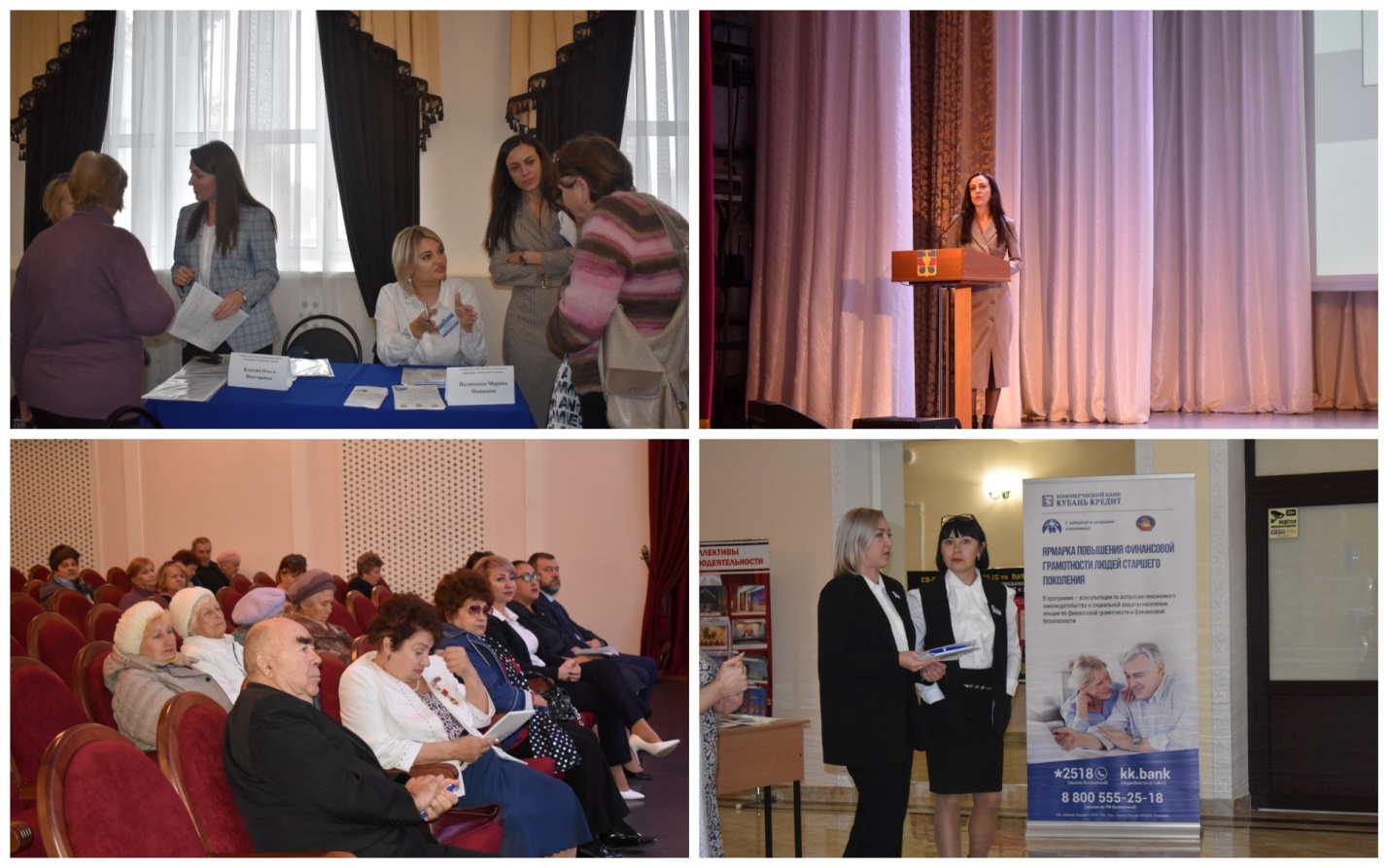 